プログラムデザインワークシート　　　　　福岡県立少年自然の家「玄海の家」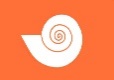 　団体名：　　　　　　　　　　　　　　　　　代表者：　　　　　　　　　　　　利用期日：　　月　　日（　　）～　　月　　日（　　）　　　　　泊　　日（　　）名